FAITHFUL FRIAR REPORTNew Year BlessingBless us O Lord, and bless the time and seasons yet to come. Teach us to number our days aright, that we may gain wisdom of heart and fill the new year with your kindness, that we may be glad  and rejoice all the days of our life.Prayer to Mary, Patroness to the United StatesMost Holy Trinity, Our Father in Heaven, who chose Mary as the fairest of your daughters; Holy spirit, who chose Mary as your spouse; God the Son, who chose Mary as your Mother, in union with Mary we adore your majesty and acknowledge your supreme, eternal domination and authority.Most Holy Trinity, we put the United States of America into the hands  of Mary Immaculate in order that she may present  the country to you. Though you, we wish to thank you for the great resources of this land and for the freedom  which has been its heritage.Through the intercession of Mary, have mercy o the Catholic Church in  America. Grant us peace. Have mercy on our president  and on all of the  officers of our government. Grant us a fruitful economy, born of justice and charity.  Have mercy  on capital and industry and labor. Protect  the family life  of the nation. Guard the precious gift of many religious vocations.. Through the intercession of our Mother, have mercy on the sick, the tempted, sinners, and all who are in need.Mary, Immaculate Virgin, our Mother, Patroness of our land, we praise you and honor  you and give ourselves to you. Protect us from every harm.  Pray for us, that acting  always according  to your will and the will of your divine Son, we may live and die  pleasing to God.  Amen. Please keep the following in your prayers Father Patrick O’Kane, Father Paul Albenesius, Father Dennis Meinen, Father Thomas Topf, Father Paul Bormann,Father Peter Duc Hung Nguyen,  Sister Jean Marie, Greg Horan, Doris Ott, Curtis Ott, Ellie Geary, Jim Geary,  Rick Davis, Mark Nixa, Sandy Bokemper, Gene Waag Sharon Seuntjens, Mike Boggs,  Barb Cogdill, Steve Cogdill Jr., Michael Monahan, Patricia LeClair, Rebecca Bernard, Dallas Wilken, Clarice Wilken, Marcia Goeden,  Robert Goeden  Dr. John Amdor Jr., Marvin Schmitt, Larry Kastrup, Emory Graftis, Valentin Magana, Ed Womack, Ann Womack, Julie Riedy,  Jean Butler, Nancy Barker, Jack Garthright. Roxanne Winterfield, , Jerry Reinert, Tammy Pasker, Jim Harvey, Jerome Puhl, . Bob Kenaley, Ruth Kenaley, Hilda Luna, Jim Coy, Sarah Fachman, Dennis Todd, Ronald Lansink, Shane Haire, Lyle Spieler, Michael Peters, Jerry Ryan, Donnis Rogers Persecuted Clergy and any others we may have missed.  Knights of Columbus Fourth Degree 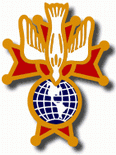 Garrigan Assembly525 S. Irene St.Sioux City, IA  51106KC265Garrigan.weebly.com         January 2021OFFICERSFaithful Friar         			Rev. Dennis W. Meinen	 712-258-9120Faithful Navigator			Edward Womack		 712-219-0374Faithful Captain			Iim Sanders			 712-252-2048Faithful Pilot				Ricardo Rocha		    	 712-899-3700Faithful Admiral			Faithful Comptroller			Marty Pasker		     	 712-276-3672Faithful Scribe				Faithful Purser				Faithful Inner Sentinel		Gerald Reinert	    	             712-258-5666Faithful Outer Sentinel		David Butler			 712-823-8687	Faithful 1 yr. Trustee			Stan Rolfes			 712-551-6943Faithful 2 yr. Trustee			Donnis Rogers			 712-239 4529Faithful 3yr.  Trustee			Donald Davis			 712-216-0415Faithful Chalice Society		William Fergen		 712-253-7744Faithful Web Master			Michael Peters			 712-259-6225 UPCOMING MEETINGS                                                                                                    January 21, 2021     Regular meeting will be zoomed. Watch for email from FN Ed Womack for the link.Faithful Navigator Report:Hello Brother NightsI hope Everyone had an exceptionally good Christmas and a good New Year.2020 was a very rough year for the family’s friends and loved ones and will be miss, The Assembly will miss all the valuable members.Let us keep everyone and prayer along with our Country.If you saw LeRoy's obituary, the family requested in lieu of flowers they would appreciate donations to help with funeral expenses. If you feel moved to help, contributions may be made to @LeRoyGoedenMemorial on Venmo. If Venmo does not work for you, you may send donations directly to the family by mail to their home address at 209 E St. - Sergeant Bluff, IA 51054-8542.We have the following positions  open in our Officer Ranks: Please consider one of these positions.Faithful Scribe:  shall keep a record of all minutes of all meetings in a bound book furnished by the AssemblyFaithful Pursar:  The Faithful Purser Treasurer) is the custodian of all funds attained from any source. Makes deposits and keeps records and pay all orders on by the Faithful Comptroller. Makes records available to the Trustees as required. Faithful Chalice Society:  Finds placements for the Chalices of Deceased Sir Knights and keeps a record of such placements.Please pray for the repose of the souls of Curtis Ott and Max McConnellThank You and God BlessEd  Faithful Pilots ReportHonor GuardsDecember 19, 2020    Funeral Mass for LeRoy Goeden:Ricardo Rocha, Michael Peters, Marty Pasker, Jim Bisenius, Larry Niehus, Don rogers, Michael Gspers, Bernard Allassouma, Larry Kluver, Jeff Zyzda, Jerry Steen, Deacon Richard Port, Mike Hamm, Larry Harrington, Jeff Schoep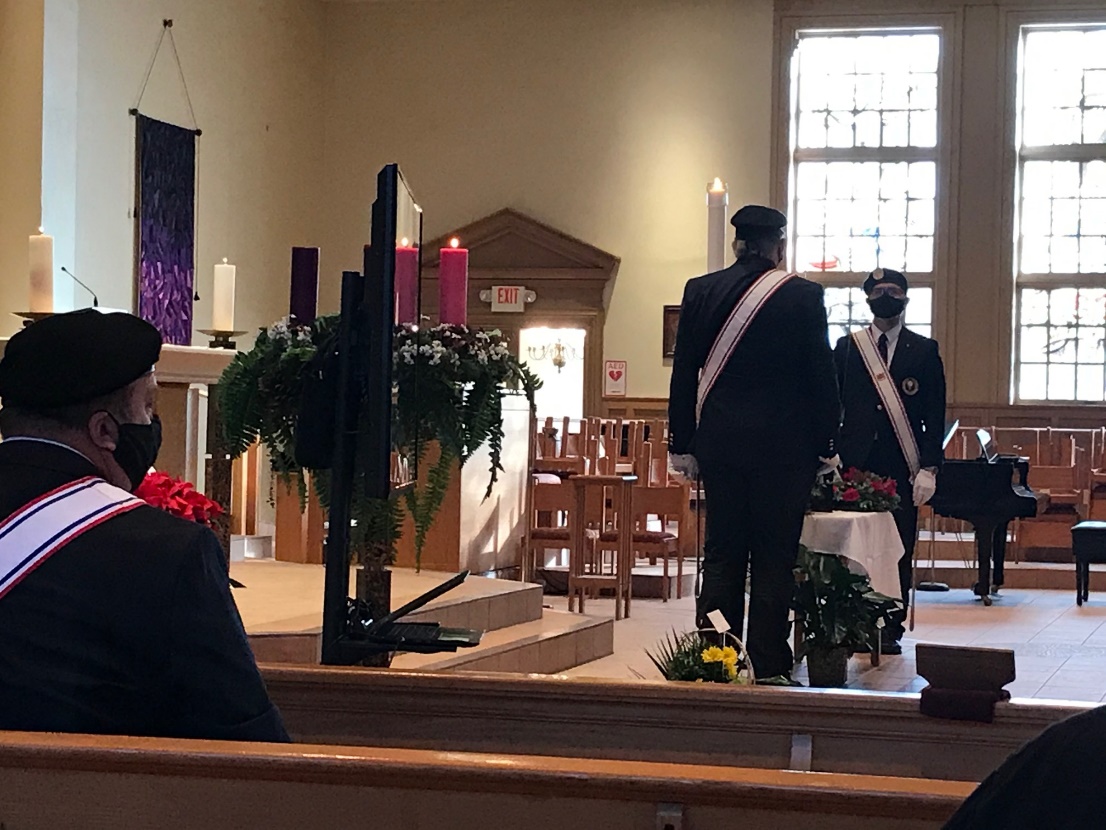 